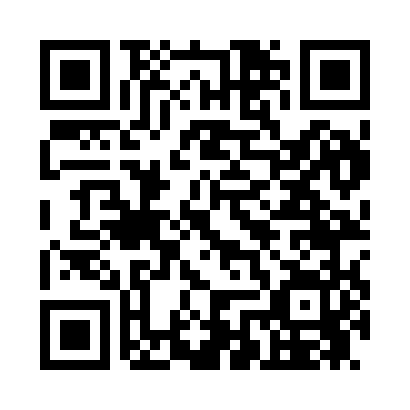 Prayer times for Cottles Corner, Pennsylvania, USAWed 1 May 2024 - Fri 31 May 2024High Latitude Method: Angle Based RulePrayer Calculation Method: Islamic Society of North AmericaAsar Calculation Method: ShafiPrayer times provided by https://www.salahtimes.comDateDayFajrSunriseDhuhrAsrMaghribIsha1Wed4:486:121:105:018:099:332Thu4:476:111:105:018:109:353Fri4:456:101:105:028:119:364Sat4:446:091:105:028:129:375Sun4:426:081:105:028:139:396Mon4:406:061:105:038:149:407Tue4:396:051:105:038:159:428Wed4:386:041:105:038:169:439Thu4:366:031:105:038:179:4410Fri4:356:021:105:048:189:4611Sat4:336:011:105:048:199:4712Sun4:326:001:105:048:209:4813Mon4:315:591:105:048:219:5014Tue4:295:581:105:058:229:5115Wed4:285:571:105:058:239:5216Thu4:275:561:105:058:249:5417Fri4:255:551:105:058:259:5518Sat4:245:551:105:068:269:5619Sun4:235:541:105:068:269:5720Mon4:225:531:105:068:279:5921Tue4:215:521:105:068:2810:0022Wed4:205:521:105:078:2910:0123Thu4:195:511:105:078:3010:0224Fri4:185:501:105:078:3110:0425Sat4:175:501:105:078:3210:0526Sun4:165:491:115:088:3210:0627Mon4:155:481:115:088:3310:0728Tue4:145:481:115:088:3410:0829Wed4:135:471:115:098:3510:0930Thu4:125:471:115:098:3610:1031Fri4:115:461:115:098:3610:11